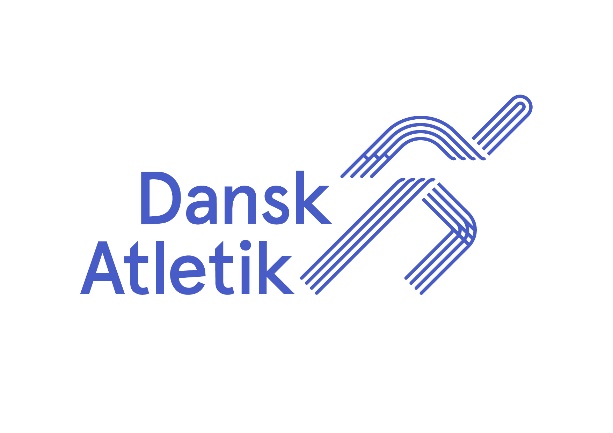 Tilmelding Masters holdturneringen 2023Vil gerne være arrangør af en indledende runde:Dato + tidspunkt: Vil gerne være arrangør af finalen:Adresse til stadion:Klubnavn/navneMKMIXKontakterNavnMailadresseTelefonKontaktpersonHoldlederMars/Rosteransvarlig